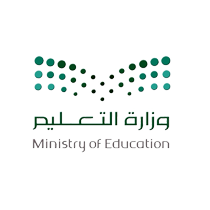 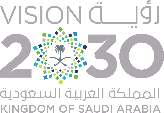 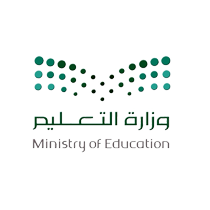 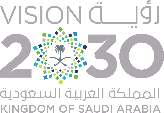 السؤال الأول: ضع علامة صح أو خطأ فيما يلي:اللين هو خروج الحرف من غير كلفة على اللسان(    )حروف الانحراف ن، م (    )التكرير هو ارتعاد طرف اللسان عند النطق بالراء (    )الخفاء هو ضعف ظهور الباء في اللفظ (    ) مما يتميز به حرف الضاد أن له صفة الاستطالة (    ) من الصفات الضعيفة اللين والانفتاح (    ) السكت هو قطع الصوت زمنا دون الوقف من غير تنفس (    )الحرف المشدد إذا كان فيه غنة فإن زمنه أقصر مما ليس فيه غنة (    )إذا اجتمع في اللفظ حرفان مشددان فهما بوزن أربعة أحرف (    )حرف الميم من الحروف التي تتسم بالضعف (    )السؤال الثاني: اختر الإجابة الصحيحة:1- درجة حرف (س) من حيث القوة والضعف:أ- قوي                             ب- ضعيف                         ج- متوسط2- من الصفات التي تميز بها حرف (ش) عن غيره: أ- التفشي                              ب- الهمس                          ج- الانفتاح3- من الصفات العارضة:أ- القصر                               ب- الرخاوة                         ج- الصفير4- الصفة العارضة في (من بعد):أ- الإخفاء                                ب- الإظهار                        ج- القلب5- حروف اللين الواو والياء الساكنتان:أ- المفتوح ما قبلهما                    ب- المضموم ما قبلهما                  ج- المكسور ما قبلهما6- الحروف التي فيها غنة هي:أ- ن، م                              ب- ب، ق                        ج- ط، ظ7- صفة الصفير من الصفات:أ- الضعيفة                              ب- القوية                       ج- المتوسطة8- من الصفات اللازمة التي ليس لها ضد:أ- الهمس                              ب- السكت                        ج- اللينالسؤال الثالث: أ/ صنف الصفات التالية لما يناسبها:الانفتاح -  القلقلة -  الإذلاقب/ انسب كل كلمة مما يأتي إلى نوعها:النّاس – يذّكّر – وتبّ - مسلّمةالسؤال الرابع: استخرج خمس صفات لكل حرف فيما يأتي:ث:ب:ط:انتهت الأسئلةمع رجائي لكم بالتوفيقرقم السؤالالأولالثانيالثالثالثالثالرابعالدرجة المصحح وتوقيعهمجموع الدرجات مجموع الدرجات المراجع وتوقيعه1087صفة قويةصفة متوسطةصفة ضعيفةحرف مشدد فيه غنةحرف مشدد ليس فيه غنةحرفان مشددان متواليانحرف مشدد في آخر الكلمة15